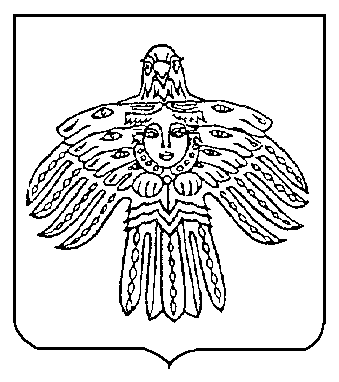 О внесении изменений в постановление администрации МОГО «Ухта» от 10.02.2021 № 270 «Об утверждении муниципальной программы МОГО «Ухта» «Формирование современной городской среды»В соответствии с Порядком разработки, корректировки, мониторинга, контроля реализации и оценки эффективности муниципальных программ МОГО «Ухта», утвержденным постановлением администрации МОГО «Ухта» от 07.09.2020 № 2368, Методическими указаниями по разработке и реализации муниципальных программ МОГО «Ухта», утвержденными постановлением администрации МОГО «Ухта» от 04.08.2020 № 1961, Перечнем муниципальных программ МОГО «Ухта», утвержденным постановлением администрации МОГО «Ухта» от 03 сентября 2020 г. № 2348,  администрация постановляет:1. Внести в постановление администрации МОГО «Ухта» от 10.02.2021 № 270 «Об утверждении муниципальной программы МОГО «Ухта» «Формирование современной городской среды» (далее – Программа) изменения следующего содержания:1.1. Таблицу 3 «Ресурсное обеспечение и прогнозная (справочная) оценка расходов средств на реализацию целей муниципальной программы МОГО «Ухта» «Формирование современной городской среды» Программы изложить в редакции согласно приложению к настоящему постановлению.2. Настоящее постановление вступает в силу со дня его официальногоопубликования.И.о. главы МОГО «Ухта» - руководителя администрации МОГО «Ухта»                                                       П.П. АртемьевПриложениек постановлениюадминистрации МОГО «Ухта»от 30 сентября 2021 г. № 2637«Таблица 3Ресурсное обеспечение и прогнозная (справочная) оценка расходов средств на реализацию целей муниципальной программы МОГО «Ухта» «Формирование современной городской среды»23_____________________________»АДМИНИСТРАЦИЯМУНИЦИПАЛЬНОГО ОБРАЗОВАНИЯГОРОДСКОГО ОКРУГА«Ухта»АДМИНИСТРАЦИЯМУНИЦИПАЛЬНОГО ОБРАЗОВАНИЯГОРОДСКОГО ОКРУГА«Ухта»«Ухта»КАР  КЫТШЛÖНМУНИЦИПАЛЬНÖЙ  ЮКÖНСААДМИНИСТРАЦИЯ«Ухта»КАР  КЫТШЛÖНМУНИЦИПАЛЬНÖЙ  ЮКÖНСААДМИНИСТРАЦИЯ«Ухта»КАР  КЫТШЛÖНМУНИЦИПАЛЬНÖЙ  ЮКÖНСААДМИНИСТРАЦИЯ«Ухта»КАР  КЫТШЛÖНМУНИЦИПАЛЬНÖЙ  ЮКÖНСААДМИНИСТРАЦИЯПОСТАНОВЛЕНИЕШУÖМПОСТАНОВЛЕНИЕШУÖМПОСТАНОВЛЕНИЕШУÖМПОСТАНОВЛЕНИЕШУÖМПОСТАНОВЛЕНИЕШУÖМПОСТАНОВЛЕНИЕШУÖМПОСТАНОВЛЕНИЕШУÖМ30 сентября 2021 г.№2637г.Ухта,  Республика Коми№ п/пНаименование муниципальной программы, подпрограммы, основного мероприятияОтветственные исполнители, соисполнителиРасходы (руб.)Расходы (руб.)Расходы (руб.)Расходы (руб.)Расходы (руб.)№ п/пНаименование муниципальной программы, подпрограммы, основного мероприятияОтветственные исполнители, соисполнителиИсточник финансирования2021 год2022 год2023 годВСЕГО12345678Муниципальная программа МОГО «Ухта» «Формирование современной городской среды»Муниципальная программа МОГО «Ухта» «Формирование современной городской среды»ВСЕГО 402 316 863,08306 210 319,00368 594 423,001 077 121 605,08Муниципальная программа МОГО «Ухта» «Формирование современной городской среды»Муниципальная программа МОГО «Ухта» «Формирование современной городской среды»Федеральный бюджет30 942 688,7430 500 281,8530 500 281,2691 943 251,85Муниципальная программа МОГО «Ухта» «Формирование современной городской среды»Муниципальная программа МОГО «Ухта» «Формирование современной городской среды»Бюджет РК24 099 764,3623 076 756,1530 354 134,7477 530 655,25Муниципальная программа МОГО «Ухта» «Формирование современной городской среды»Муниципальная программа МОГО «Ухта» «Формирование современной городской среды»Бюджет МОГО «Ухта»347 274 409,98252 633 281,00307 740 007,00907 647 697,98Муниципальная программа МОГО «Ухта» «Формирование современной городской среды»Муниципальная программа МОГО «Ухта» «Формирование современной городской среды»Средства от приносящей доход деятельности0,000,000,000,00Муниципальная программа МОГО «Ухта» «Формирование современной городской среды»Муниципальная программа МОГО «Ухта» «Формирование современной городской среды»МУ «УЖКХ»ВСЕГО 402 316 863,08306 210 319,00368 594 423,001 077 121 605,08Муниципальная программа МОГО «Ухта» «Формирование современной городской среды»Муниципальная программа МОГО «Ухта» «Формирование современной городской среды»МУ «УЖКХ»Федеральный бюджет30 942 688,7430 500 281,8530 500 281,2691 943 251,85Муниципальная программа МОГО «Ухта» «Формирование современной городской среды»Муниципальная программа МОГО «Ухта» «Формирование современной городской среды»МУ «УЖКХ»Бюджет РК24 099 764,3623 076 756,1530 354 134,7477 530 655,25Муниципальная программа МОГО «Ухта» «Формирование современной городской среды»Муниципальная программа МОГО «Ухта» «Формирование современной городской среды»МУ «УЖКХ»Бюджет МОГО «Ухта»347 274 409,98252 633 281,00307 740 007,00907 647 697,98Муниципальная программа МОГО «Ухта» «Формирование современной городской среды»Муниципальная программа МОГО «Ухта» «Формирование современной городской среды»МУ «УЖКХ»Средства от приносящей доход деятельности0,000,000,000,00Муниципальная программа МОГО «Ухта» «Формирование современной городской среды»Муниципальная программа МОГО «Ухта» «Формирование современной городской среды»МУ УКСВСЕГО ----Муниципальная программа МОГО «Ухта» «Формирование современной городской среды»Муниципальная программа МОГО «Ухта» «Формирование современной городской среды»МУ УКСФедеральный бюджет----Муниципальная программа МОГО «Ухта» «Формирование современной городской среды»Муниципальная программа МОГО «Ухта» «Формирование современной городской среды»МУ УКСБюджет РК----Муниципальная программа МОГО «Ухта» «Формирование современной городской среды»Муниципальная программа МОГО «Ухта» «Формирование современной городской среды»МУ УКСБюджет МОГО «Ухта»----Муниципальная программа МОГО «Ухта» «Формирование современной городской среды»Муниципальная программа МОГО «Ухта» «Формирование современной городской среды»МУ УКССредства от приносящей доход деятельности----112334456677Задача 1. Обеспечение надлежащего содержания территорий муниципального образованияЗадача 1. Обеспечение надлежащего содержания территорий муниципального образованияЗадача 1. Обеспечение надлежащего содержания территорий муниципального образованияЗадача 1. Обеспечение надлежащего содержания территорий муниципального образованияЗадача 1. Обеспечение надлежащего содержания территорий муниципального образованияЗадача 1. Обеспечение надлежащего содержания территорий муниципального образованияЗадача 1. Обеспечение надлежащего содержания территорий муниципального образованияЗадача 1. Обеспечение надлежащего содержания территорий муниципального образованияЗадача 1. Обеспечение надлежащего содержания территорий муниципального образованияЗадача 1. Обеспечение надлежащего содержания территорий муниципального образованияЗадача 1. Обеспечение надлежащего содержания территорий муниципального образованияЗадача 1. Обеспечение надлежащего содержания территорий муниципального образования1.1.Содержание и ремонт объектов благоустройства на  территории МОГО «Ухта»МУ «УЖКХ»МУ «УЖКХ»ВСЕГО ВСЕГО 312 243 078,68250 573 882,00250 573 882,00304 872 008,00304 872 008,00867 688 968,68867 688 968,681.1.Содержание и ремонт объектов благоустройства на  территории МОГО «Ухта»МУ «УЖКХ»МУ «УЖКХ»Федеральный бюджетФедеральный бюджет0,000,000,000,000,000,000,001.1.Содержание и ремонт объектов благоустройства на  территории МОГО «Ухта»МУ «УЖКХ»МУ «УЖКХ»Бюджет РКБюджет РК3 504 245,003 504 245,003 504 245,003 504 245,003 504 245,0010 512 735,0010 512 735,001.1.Содержание и ремонт объектов благоустройства на  территории МОГО «Ухта»МУ «УЖКХ»МУ «УЖКХ»Бюджет МОГО «Ухта»Бюджет МОГО «Ухта»308 738 833,68247 069 637,00247 069 637,00301 367 763,00301 367 763,00857 176 233,68857 176 233,681.1.Содержание и ремонт объектов благоустройства на  территории МОГО «Ухта»МУ «УЖКХ»МУ «УЖКХ»Средства от приносящей доход деятельности0,000,000,000,000,000,000,000,001.2.Осуществление контроля по соблюдению Правил благоустройства на территории МОГО «Ухта»МУ «УЖКХ»МУ «УЖКХ»ВСЕГО --------1.2.Осуществление контроля по соблюдению Правил благоустройства на территории МОГО «Ухта»МУ «УЖКХ»МУ «УЖКХ»Федеральный бюджет--------1.2.Осуществление контроля по соблюдению Правил благоустройства на территории МОГО «Ухта»МУ «УЖКХ»МУ «УЖКХ»Бюджет РК--------1.2.Осуществление контроля по соблюдению Правил благоустройства на территории МОГО «Ухта»МУ «УЖКХ»МУ «УЖКХ»Бюджет МОГО «Ухта»--------1.2.Осуществление контроля по соблюдению Правил благоустройства на территории МОГО «Ухта»МУ «УЖКХ»МУ «УЖКХ»Средства от приносящей доход деятельности--------Задача 2. Развитие благоустройства на территории муниципального образованияЗадача 2. Развитие благоустройства на территории муниципального образованияЗадача 2. Развитие благоустройства на территории муниципального образованияЗадача 2. Развитие благоустройства на территории муниципального образованияЗадача 2. Развитие благоустройства на территории муниципального образованияЗадача 2. Развитие благоустройства на территории муниципального образованияЗадача 2. Развитие благоустройства на территории муниципального образованияЗадача 2. Развитие благоустройства на территории муниципального образованияЗадача 2. Развитие благоустройства на территории муниципального образованияЗадача 2. Развитие благоустройства на территории муниципального образованияЗадача 2. Развитие благоустройства на территории муниципального образованияЗадача 2. Развитие благоустройства на территории муниципального образования2.1.Реализация мероприятий в рамках регионального проекта «Формирование комфортной городской среды»МУ «УЖКХ»ВСЕГО ВСЕГО 67 666 408,7367 666 408,7355 636 437,0063 722 415,0063 722 415,00187 025 260,73187 025 260,73187 025 260,732.1.Реализация мероприятий в рамках регионального проекта «Формирование комфортной городской среды»МУ «УЖКХ»Федеральный бюджетФедеральный бюджет30 942 688,7430 942 688,7430 500 281,8530 500 281,2630 500 281,2691 943 251,8591 943 251,8591 943 251,852.1.Реализация мероприятий в рамках регионального проекта «Формирование комфортной городской среды»МУ «УЖКХ»Бюджет РКБюджет РК19 572 511,2619 572 511,2619 572 511,1526 849 889,7426 849 889,7465 994 912,1565 994 912,1565 994 912,152.1.Реализация мероприятий в рамках регионального проекта «Формирование комфортной городской среды»МУ «УЖКХ»Бюджет МОГО «Ухта»Бюджет МОГО «Ухта»17 151 208,7317 151 208,735 563 644,006 372 244,006 372 244,0029 087 096,7329 087 096,7329 087 096,732.1.Реализация мероприятий в рамках регионального проекта «Формирование комфортной городской среды»МУ «УЖКХ»Средства от приносящей доход деятельностиСредства от приносящей доход деятельности0,000,000,000,000,000,000,000,002.2. Реализация мероприятий в сфере благоустройства в рамках проекта «Народный бюджет»МУ «УЖКХ»ВСЕГО ВСЕГО 1 607 375,671 607 375,670,000,000,001 607 375,671 607 375,671 607 375,672.2. Реализация мероприятий в сфере благоустройства в рамках проекта «Народный бюджет»МУ «УЖКХ»Федеральный бюджетФедеральный бюджет0,000,000,000,000,000,000,000,002.2. Реализация мероприятий в сфере благоустройства в рамках проекта «Народный бюджет»МУ «УЖКХ»Бюджет РКБюджет РК1 023 008,101 023 008,100,000,000,001 023 008,101 023 008,101 023 008,102.2. Реализация мероприятий в сфере благоустройства в рамках проекта «Народный бюджет»МУ «УЖКХ»Бюджет МОГО «Ухта»Бюджет МОГО «Ухта»584 367,57584 367,570,000,000,00584 367,57584 367,57584 367,572.2. Реализация мероприятий в сфере благоустройства в рамках проекта «Народный бюджет»МУ «УЖКХ»Средства от приносящей доход деятельностиСредства от приносящей доход деятельности0,000,000,000,000,000,000,000,0011234567882.3.2.3.Развитие общественных пространствМУ «УЖКХ»ВСЕГО 20 800 000,000,000,0020 800 000,0020 800 000,002.3.2.3.Развитие общественных пространствМУ «УЖКХ»Федеральный бюджет0,000,000,000,000,002.3.2.3.Развитие общественных пространствМУ «УЖКХ»Бюджет РК-0,000,000,000,002.3.2.3.Развитие общественных пространствМУ «УЖКХ»Бюджет МОГО «Ухта»20 800 000,000,000,0020 800 000,0020 800 000,002.3.2.3.Развитие общественных пространствМУ «УЖКХ»Средства от приносящей доход деятельности0,000,000,000,000,00Задача 3. Управление реализацией проектами благоустройстваЗадача 3. Управление реализацией проектами благоустройстваЗадача 3. Управление реализацией проектами благоустройстваЗадача 3. Управление реализацией проектами благоустройстваЗадача 3. Управление реализацией проектами благоустройстваЗадача 3. Управление реализацией проектами благоустройстваЗадача 3. Управление реализацией проектами благоустройстваЗадача 3. Управление реализацией проектами благоустройстваЗадача 3. Управление реализацией проектами благоустройства3.1.3.1.Информирование населения о реализации мероприятий по благоустройству территории МОГО «Ухта» и возможности их участия в данных мероприятияхМУ «УЖКХ»ВСЕГО -----3.1.3.1.Информирование населения о реализации мероприятий по благоустройству территории МОГО «Ухта» и возможности их участия в данных мероприятияхМУ «УЖКХ»Федеральный бюджет-----3.1.3.1.Информирование населения о реализации мероприятий по благоустройству территории МОГО «Ухта» и возможности их участия в данных мероприятияхМУ «УЖКХ»Бюджет РК-----3.1.3.1.Информирование населения о реализации мероприятий по благоустройству территории МОГО «Ухта» и возможности их участия в данных мероприятияхМУ «УЖКХ»Бюджет МОГО «Ухта»-----3.1.3.1.Информирование населения о реализации мероприятий по благоустройству территории МОГО «Ухта» и возможности их участия в данных мероприятияхМУ «УЖКХ»Средства от приносящей доход деятельности-----3.2 Осуществление контроля по реализации проектов благоустройства   Осуществление контроля по реализации проектов благоустройства  МУ «УЖКХ»ВСЕГО -----3.2 Осуществление контроля по реализации проектов благоустройства   Осуществление контроля по реализации проектов благоустройства  МУ «УЖКХ»Федеральный бюджет-----3.2 Осуществление контроля по реализации проектов благоустройства   Осуществление контроля по реализации проектов благоустройства  МУ «УЖКХ»Бюджет РК-----3.2 Осуществление контроля по реализации проектов благоустройства   Осуществление контроля по реализации проектов благоустройства  МУ «УЖКХ»Бюджет МОГО «Ухта»-----3.2 Осуществление контроля по реализации проектов благоустройства   Осуществление контроля по реализации проектов благоустройства  МУ «УЖКХ»Средства от приносящей доход деятельности-----